9	النظر في تقرير مدير مكتب الاتصالات الراديوية وإقراره، وفقاً للمادة 7 من الاتفاقية:1.9	بشأن أنشطة قطاع الاتصالات الراديوية منذ المؤتمر العالمي للاتصالات الراديوية لعام 2012؛(8.1.9) 1.9	القرار 757 (WRC-12) - الجوانب التنظيمية للسواتل الصغيرة والمتناهية الصغرمقدمةتدرك أوروبا التحديات التنظيمية المرتبطة بالسواتل الصغيرة جداً والمتناهية الصغر جراء الكمية المتزايدة من السواتل الصغيرة قيد التطوير وتلك التي أُطلقت. ولا ترى أوروبا حاجة لتعديل المادتين 9 و11 لتمكين نشر السواتل الصغيرة جداً والمتناهية الصغر لأن الإطار التنظيمي الحالي مرن بما يكفي. وعلاوة على ذلك، فإن أي تغيير في هذه المواد قد يضيف تعقيدات لا داعي لها.وترى أوروبا أن جهوداً ينبغي أن تُبذل لتعزيز الوعي والدراية بالإجراءات التنظيمية ذات الصلة بالتبليغ عن السواتل. ولهذا الغرض، ينبغي لقطاع الاتصالات الراديوية أن يقوم بإعداد مواد توضح اللوائح المرعية، وينبغي أن تنشر الإدارات هذه المواد كي تطلع عليها الجهات الوطنية المعنية بتطوير السواتل الصغيرة وبتصنيعها وتشغيلها وإطلاقها. وتبلغ أوروبا طياً بأنها تنوي أن تقترح قراراً جديداً لقطاع الاتصالات الراديوية فيما يتعلق بهذا الإعداد والنشر.NOC	EUR/9A22A8/1المـادة 9الإجراءات الواجب تطبيقها لتحقيق التنسيق مع الإدارات الأخرى 
أو الحصول على موافقة هذه الإدارات1، 2، 3، 4، 5، 6، 7، 8، 8 مكرراً (WRC-12)    الأسباب:	لا حاجة لتعديل المادة 9 في إطار هذه المسألة.NOC	EUR/9A22A8/2المـادة 11التبليغ عن تخصيصات التردد وتسجيلها1، 2، 3، 4، 5، 6، 7، 7مكرراً (WRC12)    الأسباب:	لا حاجة لتعديل المادة 11 في إطار هذه المسألة.SUP	EUR/9A22A8/3القـرار 757 (WRC-12)الجوانب التنظيمية للسواتل الصغيرة والمتناهية الصغرالأسباب:	هذا القرار لم يعد ضرورياً.___________المؤتمر العالمي للاتصالات الراديوية (WRC-15)جنيف، 2-27 نوفمبر 2015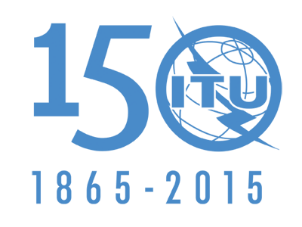 الاتحــــاد الـدولــــي للاتصــــالاتالجلسة العامةالإضافة 8
للوثيقة 9(Add.22)-A24 يونيو 2015الأصل: بالإنكليزيةمقترحات أوروبية مشتركة (CEPT)مقترحات أوروبية مشتركة (CEPT)مقترحات بشأن أعمال المؤتمرمقترحات بشأن أعمال المؤتمرالبنـد (8.1.9) 1.9 من جدول الأعمالالبنـد (8.1.9) 1.9 من جدول الأعمال